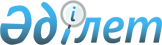 Тұран ауылдық округінің 2023-2025 жылдарға арналған бюджеті туралы
					
			Мерзімі біткен
			
			
		
					Қызылорда облысы Шиелі аудандық мәслихатының 2022 жылғы 26 желтоқсандағы № 34/7 шешімі. Мерзімі біткендіктен қолданыс тоқтатылды
      "Қазақстан Республикасының Бюджет кодексі" Қазақстан Республикасы Кодексінің 75-бабының 2-тармағына, "Қазақстан Республикасындағы жергілікті мемлекеттік басқару және өзін-өзі басқару туралы" Қазақстан Республикасы Заңының 6-бабының 2-7 тармағына сәйкес Шиелі аудандық мәслихаты ШЕШТІ:
      1. Тұран ауылдық округінің 2023-2025 жылдарға арналған бюджеті 1, 2 және 3-қосымшаларға сәйкес, оның ішінде 2023 жылға мынадай көлемдерде бекітілсін:
      1) кірістер – 144 432.9 мың теңге, оның ішінде:
      салықтық түсімдер – 5 339 мың теңге;
      салықтық емес түсімдер - 90 мың теңге; 
      трансферттер түсімі – 139 003.9 мың теңге;
      2) шығындар – 144 855.9 мың теңге;
      3) таза бюджеттік кредиттеу - 0;
      бюджеттік кредиттер - 0;
      бюджеттік кредиттерді өтеу - 0;
      4) қаржы активтерімен операциялар бойынша сальдо - 0;
      қаржы активтерін сатып алу - 0;
      мемлекеттің қаржы активтерін сатудан түсетін түсімдер - 0;
      5) бюджет тапшылығы (профициті) - -423 мың теңге;
      6) бюджет тапшылығын қаржыландыру (профицитін пайдалану)- 423 мың теңге;
      бюджет қаражатының пайдаланылатын қалдықтары – 423 мың теңге.
      Ескерту. 1-тармақ жаңа редакцияда - Қызылорда облысы Шиелі аудандық мәслихатының 23.11.2023 № 8/6 шешімімен (01.01.2023 бастап қолданысқа енгізіледі).


      2. 2023 жылға аудандық бюджеттен Тұран ауылдық округ бюджетіне берілетін бюджеттік субвенциялар көлемі 96 387 мың теңге сомасында белгіленсін.
      3. Осы шешім 2023 жылғы 1 қаңтардан бастап қолданысқа енгізіледі. Тұран ауылдық округінің 2023 жылға арналған бюджеті
      Ескерту. 1-қосымша жаңа редакцияда - Қызылорда облысы Шиелі аудандық мәслихатының 23.11.2023 № 8/6 шешімімен (01.01.2023 бастап қолданысқа енгізіледі). Тұран ауылдық округінің 2024 жылға арналған бюджеті Тұран ауылдық округінің 2025 жылға арналған бюджеті
					© 2012. Қазақстан Республикасы Әділет министрлігінің «Қазақстан Республикасының Заңнама және құқықтық ақпарат институты» ШЖҚ РМК
				
      Шиелі аудандық мәслихатының хатшысы 

Т. Жағыпбаров
Шиелі аудандық мәслихатының
2022 жылғы 26 желтоқсандағы
№ 34/7 шешіміне 1-қосымша
Санаты 
Санаты 
Санаты 
Санаты 
Санаты 
Сомасы, мың теңге
Сыныбы
Сыныбы
Сыныбы
Сыныбы
Сомасы, мың теңге
 Кіші сыныбы
 Кіші сыныбы
 Кіші сыныбы
Сомасы, мың теңге
Атауы
Атауы
Сомасы, мың теңге
1. Кірістер
1. Кірістер
144432,9
1
Салықтық түсімдер
Салықтық түсімдер
5339
01
Табыс салығы 
Табыс салығы 
1790
2
Жеке табыс салығы 
Жеке табыс салығы 
1790
04
Меншiкке салынатын салықтар
Меншiкке салынатын салықтар
3549
1
Мүлiкке салынатын салықтар
Мүлiкке салынатын салықтар
279
3
Жер салығы
Жер салығы
5
4
Көлiк құралдарына салынатын салық
Көлiк құралдарына салынатын салық
3265
2
Салықтық емес түсімдер
Салықтық емес түсімдер
90
01
Мемлекеттік меншіктен түсетін кірістер
Мемлекеттік меншіктен түсетін кірістер
90
5
Мемлекеттік меншіктегі мүлікті жалға беруден түсетін кірістер
Мемлекеттік меншіктегі мүлікті жалға беруден түсетін кірістер
90
4
Трансферттердің түсімдері
Трансферттердің түсімдері
139003,9
02
Мемлекеттiк басқарудың жоғары тұрған органдарынан түсетiн трансферттер
Мемлекеттiк басқарудың жоғары тұрған органдарынан түсетiн трансферттер
139003,9
3
Ауданның (облыстық маңызы бар қаланың) бюджетінен трансферттер
Ауданның (облыстық маңызы бар қаланың) бюджетінен трансферттер
139003,9
Фнкционалдық топ 
Фнкционалдық топ 
Фнкционалдық топ 
Фнкционалдық топ 
Фнкционалдық топ 
Сомасы, мың теңге
Функционалдық кіші топ 
Функционалдық кіші топ 
Функционалдық кіші топ 
Функционалдық кіші топ 
Сомасы, мың теңге
Бюджеттік бағдарламалардың әкімшісі 
Бюджеттік бағдарламалардың әкімшісі 
Бюджеттік бағдарламалардың әкімшісі 
Сомасы, мың теңге
Бюджеттік бағдарламалар (кіші бағдарламалар) 
Бюджеттік бағдарламалар (кіші бағдарламалар) 
Сомасы, мың теңге
Атауы
Сомасы, мың теңге
2. Шығындар
144855,9
01
Жалпы сипаттағы мемлекеттiк қызметтер
52775
1
Мемлекеттiк басқарудың жалпы функцияларын орындайтын өкiлдi, атқарушы және басқа органдар
52775
124
Аудандық маңызы бар қала, ауыл, кент, ауылдық округ әкімінің аппараты
52775
001
Аудандық маңызы бар қала, ауыл, кент, ауылдық округ әкімінің қызметін қамтамасыз ету жөніндегі қызметтер
51875
022
Мемлекеттік мекеменің күрделі шығыстары 
900
07
Тұрғын үй-коммуналдық шаруашылық
22206
3
Елді-мекендерді көркейту
22206
124
Аудандық маңызы бар қала, ауыл, кент, ауылдық округ әкімінің аппараты
22206
008
Елді мекендерде көшелерді жарықтандыру
19665,8
009
Елді мекендердің санитариясын қамтамасыз ету
447,4
011
Елді мекендерді абаттандыру мен көгалдандыру
874,6
013
Аудандық маңызы бар қалаларда, ауылдарда, кенттерде, ауылдық округтерде автомобиль жолдарының жұмыс істеуін қамтамасыз ету
1218,2
08
Мәдениет, спорт, туризм және ақпараттық кеңістiк
29669
1
Мәдениет саласындағы қызмет
29669
124
Аудандық маңызы бар қала, ауыл, кент, ауылдық округ әкімінің аппараты
29669
006
Жергілікті деңгейде мәдени-демалыс жұмысын қолдау
29669
13
Басқалары
40205,9
9
Басқалары
40205,9
124
Аудандық маңызы бар қала, ауыл, кент, ауылдық округ әкімінің аппараты
40205,9
057
"Ауыл-Ел бесігі" жобасы шеңберінде ауылдық елді мекендердегі әлеуметтік және инженерлік инфрақұрылым бойынша іс-шараларды іске асыру
40205,9
3. Таза бюджеттік кредит беру
0
4. Қаржы активтерімен жасалатын операциялар бойынша сальдо
0
5. Бюджет тапшылығы (профициті)
 -423
6. Бюджет тапшылығын қаржыландыру (профицитті пайдалану)
423
8
Бюджет қаражатының пайдаланылатын қалдықтары
423
01
Бюджет қаражатының қалдығы
423
1
Бюджет қаражатының бос қалдықтары
423
001
Бюджет қаражатының бос қалдықтары
423Шиелі аудандық мәслихатының
2022 жылғы "26" желтоқсандағы
№ 34/7 шешіміне 2-қосымша
Санаты 
Санаты 
Санаты 
Санаты 
Санаты 
Сомасы, мың теңге
Сыныбы
Сыныбы
Сыныбы
Сыныбы
Сомасы, мың теңге
 Кіші сыныбы
 Кіші сыныбы
 Кіші сыныбы
Сомасы, мың теңге
Атауы
Атауы
Сомасы, мың теңге
1. Кірістер
1. Кірістер
146072
1
Салықтық түсімдер
Салықтық түсімдер
3640
04
Меншiкке салынатын салықтар
Меншiкке салынатын салықтар
3640
1
Мүлiкке салынатын салықтар
Мүлiкке салынатын салықтар
299
3
Жер салығы
Жер салығы
4
Көлiк құралдарына салынатын салық
Көлiк құралдарына салынатын салық
3341
4
Трансферттердің түсімдері
Трансферттердің түсімдері
142433
02
Мемлекеттiк басқарудың жоғары тұрған органдарынан түсетiн трансферттер
Мемлекеттiк басқарудың жоғары тұрған органдарынан түсетiн трансферттер
142433
3
Ауданның (облыстық маңызы бар қаланың) бюджетінен трансферттер
Ауданның (облыстық маңызы бар қаланың) бюджетінен трансферттер
142433
Фнкционалдық топ 
Фнкционалдық топ 
Фнкционалдық топ 
Фнкционалдық топ 
Фнкционалдық топ 
Сомасы, мың теңге
Функционалдық кіші топ 
Функционалдық кіші топ 
Функционалдық кіші топ 
Функционалдық кіші топ 
Сомасы, мың теңге
Бюджеттік бағдарламалардың әкімшісі 
Бюджеттік бағдарламалардың әкімшісі 
Бюджеттік бағдарламалардың әкімшісі 
Сомасы, мың теңге
Бюджеттік бағдарламалар (кіші бағдарламалар) 
Бюджеттік бағдарламалар (кіші бағдарламалар) 
Сомасы, мың теңге
Атауы
Сомасы, мың теңге
2. Шығындар
146072
1
Жалпы сипаттағы мемлекеттiк қызметтер
55506
01
Мемлекеттiк басқарудың жалпы функцияларын орындайтын өкiлдi, атқарушы және басқа органдар
55506
124
Аудандық маңызы бар қала, ауыл, кент, ауылдық округ әкімінің аппараты
55506
001
Аудандық маңызы бар қала, ауыл, кент, ауылдық округ әкімінің қызметін қамтамасыз ету жөніндегі қызметтер
55506
07
Тұрғын үй-коммуналдық шаруашылық
21234
3
Елді-мекендерді көркейту
21234
124
Аудандық маңызы бар қала, ауыл, кент, ауылдық округ әкімінің аппараты
21234
008
Елді мекендерде көшелерді жарықтандыру
19307
011
Елді мекендерді абаттандыру мен көгалдандыру
428
013
Аудандық маңызы бар қалаларда, ауылдарда, кенттерде, ауылдық округтерде автомобиль жолдарының жұмыс істеуін қамтамасыз ету
1499
08
Мәдениет, спорт, туризм және ақпараттық кеңістiк
30033
1
Мәдениет саласындағы қызмет
30033
124
Аудандық маңызы бар қала, ауыл, кент, ауылдық округ әкімінің аппараты
30033
006
Жергілікті деңгейде мәдени-демалыс жұмысын қолдау
30033
13
Басқалары
39299
9
Басқалары
39299
124
Аудандық маңызы бар қала, ауыл, кент, ауылдық округ әкімінің аппараты
39299
057
"Ауыл-Ел бесігі" жобасы шеңберінде ауылдық елді мекендердегі әлеуметтік және инженерлік инфрақұрылым бойынша іс-шараларды іске асыру
39299
3. Таза бюджеттік кредит беру
0
4. Қаржы активтерімен жасалатын операциялар бойынша сальдо
0
5. Бюджет тапшылығы (профициті)
6. Бюджет тапшылығын қаржыландыру (профицитті пайдалану)
8
Бюджет қаражатының пайдаланылатын қалдықтары
01
Бюджет қаражатының қалдығы
1
Бюджет қаражатының бос қалдықтары
001
Бюджет қаражатының бос қалдықтарыШиелі аудандық мәслихатының
2022 жылғы "26" желтоқсандағы
№ 34/7 шешіміне 3-қосымша
Санаты 
Санаты 
Санаты 
Санаты 
Санаты 
Сомасы, мың теңге
Сыныбы
Сыныбы
Сыныбы
Сыныбы
Сомасы, мың теңге
 Кіші сыныбы
 Кіші сыныбы
 Кіші сыныбы
Сомасы, мың теңге
Атауы
Атауы
Сомасы, мың теңге
1. Кірістер
1. Кірістер
156297
1
Салықтық түсімдер
Салықтық түсімдер
3894
04
Меншiкке салынатын салықтар
Меншiкке салынатын салықтар
3894
1
Мүлiкке салынатын салықтар
Мүлiкке салынатын салықтар
320
3
Жер салығы
Жер салығы
4
Көлiк құралдарына салынатын салық
Көлiк құралдарына салынатын салық
3574
4
Трансферттердің түсімдері
Трансферттердің түсімдері
152403
02
Мемлекеттiк басқарудың жоғары тұрған органдарынан түсетiн трансферттер
Мемлекеттiк басқарудың жоғары тұрған органдарынан түсетiн трансферттер
152403
3
Ауданның (облыстық маңызы бар қаланың) бюджетінен трансферттер
Ауданның (облыстық маңызы бар қаланың) бюджетінен трансферттер
152403
Фнкционалдық топ 
Фнкционалдық топ 
Фнкционалдық топ 
Фнкционалдық топ 
Фнкционалдық топ 
Сомасы, мың теңге
Функционалдық кіші топ 
Функционалдық кіші топ 
Функционалдық кіші топ 
Функционалдық кіші топ 
Сомасы, мың теңге
Бюджеттік бағдарламалардың әкімшісі 
Бюджеттік бағдарламалардың әкімшісі 
Бюджеттік бағдарламалардың әкімшісі 
Сомасы, мың теңге
Бюджеттік бағдарламалар (кіші бағдарламалар) 
Бюджеттік бағдарламалар (кіші бағдарламалар) 
Сомасы, мың теңге
Атауы
Сомасы, мың теңге
2. Шығындар
156297
1
Жалпы сипаттағы мемлекеттiк қызметтер
59392
01
Мемлекеттiк басқарудың жалпы функцияларын орындайтын өкiлдi, атқарушы және басқа органдар
59392
124
Аудандық маңызы бар қала, ауыл, кент, ауылдық округ әкімінің аппараты
59392
001
Аудандық маңызы бар қала, ауыл, кент, ауылдық округ әкімінің қызметін қамтамасыз ету жөніндегі қызметтер
59392
07
Тұрғын үй-коммуналдық шаруашылық
22720
3
Елді-мекендерді көркейту
22720
124
Аудандық маңызы бар қала, ауыл, кент, ауылдық округ әкімінің аппараты
22720
008
Елді мекендерде көшелерді жарықтандыру
20658
011
Елді мекендерді абаттандыру мен көгалдандыру
458
013
Аудандық маңызы бар қалаларда, ауылдарда, кенттерде, ауылдық округтерде автомобиль жолдарының жұмыс істеуін қамтамасыз ету
1604
08
Мәдениет, спорт, туризм және ақпараттық кеңістiк
32135
1
Мәдениет саласындағы қызмет
32135
124
Аудандық маңызы бар қала, ауыл, кент, ауылдық округ әкімінің аппараты
32135
006
Жергілікті деңгейде мәдени-демалыс жұмысын қолдау
32135
3. Таза бюджеттік кредит беру
0
13
Басқалары
42050
9
Басқалары
42050
124
Аудандық маңызы бар қала, ауыл, кент, ауылдық округ әкімінің аппараты
42050
057
"Ауыл-Ел бесігі" жобасы шеңберінде ауылдық елді мекендердегі әлеуметтік және инженерлік инфрақұрылым бойынша іс-шараларды іске асыру
42050
4. Қаржы активтерімен жасалатын операциялар бойынша сальдо
0
5. Бюджет тапшылығы (профициті)
6. Бюджет тапшылығын қаржыландыру (профицитті пайдалану)
8
Бюджет қаражатының пайдаланылатын қалдықтары
01
Бюджет қаражатының қалдығы
1
Бюджет қаражатының бос қалдықтары
001
Бюджет қаражатының бос қалдықтары